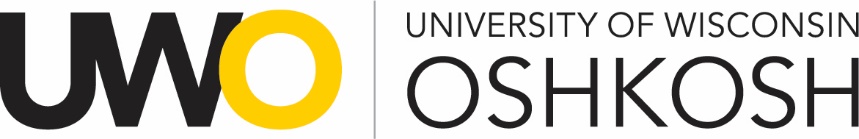 Rights and Resources for Victims/Survivors of Sexual Misconduct and/or CrimesFond du Lac CampusProhibited Title IX and UWO sexual misconduct includes, sexual assault, dating violence, domestic violence, stalking, sexual exploitation, and sexual harassment. Terms & definitions and more information can be found on the Title IX website (https://uwosh.edu/titleix/).Reporting - all UWO students, employees, or guests who have experienced sexual misconduct and/or crimes at any UWO campus or in any program or activity of the University have the right to:Report to the University or not report to the University (Title IX Reporting Form).Note: Most UWO employees must report disclosures or observances of sexual misconduct to the University. The University is required to promptly contact the individual named as victim/survivor in the report for safety, support, rights, and options. The Title IX Reporting Form does not go to law enforcement.Report to law enforcement and/or decline to report to law enforcement. UWO Police (920-424-1212).Report a crime anonymously on the Clery Reporting Form.Access confidential support resources on or off campus (https://uwosh.edu/titleix/support/)A prompt and compassionate response from the University after a report has been received.Be accompanied by a support person of their choice beginning with the first outreach interview with the Title IX Coordinator or a Title IX Deputy (prior to a formal complaint, if any). Pursue a criminal or civil process outside the University process, if wanted and appropriate.Request changes from their campus (supportive/protective measures). Changes may include no contact directives, academic or work modifications, and relocation of living or working space. Victims/survivors have the right to reasonable changes even if they choose not to file a formal complaint.File a formal Title IX complaint and have it promptly and thoroughly investigated.After a formal complaint has been filed, all parties (complainant and respondent) have the right to:Written notice of the allegations/investigation. Request changes from their campus (supportive measures). Changes may include no contact directives, academic or work modifications, and relocation of living or working space. Access campus or community support resources.A fair and impartial grievance process including, investigation, hearing, appeal, or an informal resolution/settlement agreement.Be accompanied by an advisor to all meetings, who can be an attorney or anyone else of their choice. Advisors have no role in these meetings. Advisors do have the role of conducting cross examination in a hearing. If a party does not have an advisor to conduct cross examination at the hearing, one can be provided by the University.Review UWO Sexual Misconduct Policy (Student Process - UWS 17).Review Title IX federal regulations.Review any evidence brought forth by the other parties with the opportunity to respond.Be notified and updated throughout the grievance/conduct process.Be free from harassment, intimidation, or retaliation.Provide testimony (or not) at a hearing and cross examine witnesses (by advisor).Protection from being asked about prior sexual history (complainant).Be notified in writing of the outcome of the hearing with rationale for decisions. Be notified of a dismissal of a case not meeting Title IX sexual harassment definition (case may/will continue under UWO Sexual Misconduct Policy and processes).Appeal a Title IX dismissal or a hearing decision.Submit a Statement prior to sanctioning or as part of an informal resolution or settlement process.Be informed about and voluntarily enter an informal resolution or settlement agreement. There are no appeal rights once a voluntary signed agreement is reached.View all materials used to train Title IX personnel on the University website.Complainant. An individual who is alleged to be the subject of sexual harassment, sexual assault, dating violence, domestic violence, stalking, or sexual exploitation, as defined in the UWO Sexual Misconduct Policy.Respondent. An individual who has been reported to be the perpetrator of sexual harassment, sexual assault, dating violence, domestic violence, stalking, or sexual exploitation, as defined in the UWO Sexual Misconduct Policy.UWO Confidential ResourcesCommunity Confidential Resources (Local, State and National)Updated 8/2021Victim/Survivor Advocate
Reeve Union, 102L
748 Algoma Blvd.
Oshkosh Campus
(920) 424-2024
advocate@uwosh.edu Student Health Center
Radford Hall
777 Algoma Blvd. Oshkosh Campus
(920) 424-2424
studenthealth@uwosh.eduCounseling Center
Student Success Center, 240
750 Elmwood Ave. Oshkosh Campus
(920) 424-2061Sexual Assault Nurse Examiner (SANE)
Aurora Medical Center
855 N. Westhaven Dr.
Oshkosh, WI 54904
(920) 456-7420 or Walk-in Emergency Department St. Agnes Hospital/SSM Health
430 E. Division St.Fond du Lac, WI 54935
(920) 929-2300 orWalk-in Emergency DepartmentCSI Fond du LacLGBTQ Adult Support Group(920) 926-4428ASTOP, Inc.
21 Marr St.Fond du Lac, WI 54935
24/7 Sexual Assault Hotline and Office (920) 926-5395Solutions Center
39 N. Sophia St.
Fond du Lac, WI 54935
(920) 923-2880
24/7 Crisis Lines(920) 923-1700 or 800-852-9571Christine Ann Domestic Abuse Services, Inc.
206 Algoma Blvd.Oshkosh, WI 54901
24/7 Helpline and Office (920) 235-5998 or 800-261-5998
info@christineann.net Diverse & ResilientLGBTQ+ ResourceAppleton Advocate
(920) 840-2040
Milwaukee Advocate(414) 390-0444FORGE
Transgender Empowering, Healing, ConnectingMilwaukee(414) 559-2123We All Rise: African American Resource Center 430 Webster Ave.Green Bay, WI  54305
(920) 785-9115weallriseaarc@gmail.comRape, Abuse, and Incest National Network (RAINN)
Helpline 800-656-4673
Live chat is also available online.Strong Hearts Native Helpline
Helpline 1-844-762-8483
Text 1-844-762-8483 to initiate text conversation.
Live chat is also available online.The Anti-Violence Project Hotline
Helpline(212) 714-1141 Spanish and EnglishDeaf LEAD
Deaf Crisis Line 321-800-3323
Videophone 573-303-5604
Text “HAND” to 839863Hmong Family Strengthening Helpline
1-877-740-4292
Hmong and EnglishOur Peaceful Home Milwaukee Muslim Women’s Coalition
Crisis Line (414) 727-1090